Часто задаваемые вопросы·        Как устроить ребенка в 1-й кл.?Ответы на вопросы по приему в первый класс, размещены в разделе школьного сайта «Приём в 1-й кл.». Когда начнётся прием заявлений?Согласно новому Порядку приема на обучение по образовательным программам начального общего, основного общего и среднего общего образования" № 458 от 02.09.2020 г., утвержденному приказом Минпросвещения РФ прием заявлений в первые классы начнется только 1 апреля текущего года.Для приема в школу прописка нужна временная или постоянная?Дошкольники с постоянной и временной регистрацией получают равные права при приеме. Помните, что дети до 14 лет не могут быть зарегистрированы отдельно от родителей ни временно, ни постоянно.Если, нет прописки как зачислить, ребенка в 1 класс?Родители будущих первоклассников могут обратиться с заявлением о приеме в 1 класс в школы с 6 июля.           Можно ли зарегистрировать только ребенка по месту жительства?Нет, пока ребенку не исполнилось 14 лет, местом его жительства является место жительства родителей. Поэтому новорожденного ребенка родители регистрируют по своему адресу. Если у родителей место жительства по разным адресам, ребенка можно зарегистрировать по любому из них.

Если даже не прописаны, но старший ребёнок учится в данной школе, тогда можем 1 апреля подать заявление?Вы можете подать заявление в ту же школу, где обучается старший сын и (или) дочь с 1 апреля.

Если прописаны и старшие учатся в этой школе, но при подаче электронно окажемся в очереди позади всех какова вероятность зачисления в данную школу?При подаче заявления на Портале образовательных услуг  необходимо указать преимущественное право приема в строке «Льготная категория».

Как узнать к какой школе территориально относимся, в какую школу нам подать заявление? Информацию по территориальному закреплению можно посмотреть на сайте во вкладке «Прием в 1 класс».Если я не зарегистрирована на Госуслугах, могу ли подать заявление сразу в школу?Можете, но будет формироваться электронная очередь согласно дате и времени подачи заявления через Портал образовательных услуг. С какого возраста возможно поступление в школу?Получение начального общего образования в образовательных организациях начинается по достижении детьми возраста шести лет и шести месяцев при отсутствии противопоказаний по состоянию здоровья, но не позже достижения ими возраста восьми летКто такие первоочередники и льготники при поступлении в 1 класс?В первоочередном порядке предоставляются места (льготное предоставление места):детям военнослужащих, проходящим военную службу по контракту, уволенных с военной службы при достижении ими предельного возраста пребывания на военной службе, по состоянию здоровья или в связи с организационно- штатными мероприятиями (Ч.6 ст.19 Федерального закона от 27.05.1998 № 76-ФЗ);детям военнослужащих, погибших (умерших) в период прохождения военной службы (Ч.6 ст.19 Федерального закона от 27.05.1998 № 76-ФЗ).детям сотрудников органов внутренних дел, не являющихся сотрудниками полиции;детям сотрудников полиции и граждан, которые перечислены в части 6 статьи 46 Федерального закона от 07.02.2011 № 3-ФЗ;дети погибших или умерших от полученных травм или при исполнении служебных обязанностей сотрудников МВД, полиции и органов, приравненных к ним;дети сотрудников органов уголовно-исполнительной системы, Федеральной противопожарной службы госпожнадзора, таможенных органов и граждан, которые перечислены в части 14 статьи 3 Федерального закона от 30.12.2012 № 283-ФЗ;Кто имеет преимущественное право приема в 1класс?Преимущественное право приема на обучение в школах имеют дети, проживающие в одной семье и имеющих общее место жительства с братьями и (или) сестрами, которые обучаются в муниципальном образовательном учреждении. Что нужно чтобы подать заявление?Для подачи заявления необходимо наличие учетной записи (регистрации) на портале госуслуг http://www.gosuslugi.ru. Запись должна быть подтвержденной. В случае, если Вы не являетесь зарегистрированным пользователем, Вам необходимо пройти процедуру регистрации на госуслугах. Если у родителей разная регистрация по месту жительства, может ли ребёнок пойти в школу по регистрации по месту жительства отца? Тогда обязательно через аккаунт папы записать в школу?Подать заявление может любой из родителей (мама или папа) ребенка Какие документы необходимы для подачи заявления о приеме в 1 класс?копия документа, удостоверяющего личность родителя (законного представителя) ребенка;копия свидетельства о рождении ребенка или документа, подтверждающего родство заявителя;копия документа, подтверждающего установление опеки или попечительства (при необходимости);копия документа о регистрации ребенка по месту жительства или по месту пребывания на закрепленной территории или справку о приеме документов для оформления регистрации по месту жительства (в случае приема на обучение ребенка, проживающего на закрепленной территории, или в случае использовании права преимущественного приема на обучение по образовательным программам начального общего образования);справка с места работы родителя (ей) (законного(ых) представителя (ей) ребенка (при наличии права внеочередного или первоочередного приема на обучение);копия заключения психолого-медико-педагогической комиссии (при наличии).  Как быть с «левшой»?Ни в коем случае не переучивайте ребенка, это может привести к психоневрологическим нарушениям (повышенная возбудимость, заикание, энурез, нарушение сна и т.д). Сейчас есть специальные прописи для леворуких детей, обсудите с учителем возможность обучения по ним ребенка. Ставят ли отметки в первом классе, ведь родители хотят знать об успеваемости своего ребёнка?В первом классе обучение безотметочное. Это оправдано тем, что ребёнок находится в самом начале учебного пути. Учитель будет поддерживать словесной оценкой ученика. Важно, чтобы она была позитивной.  Какова продолжительность учебного года для первоклассников четырёхлетней начальной школы?Продолжительность учебного года для первоклассников – не более 33 недель, каникулярного времени в течение учебного года – не менее 37 дней. Учебный год делится на четыре разные по продолжительности учебных четверти, во время которых организуются дополнительные каникулы для первоклассников в третьей четверти.   Какова продолжительность рабочей недели?Учебная нагрузка в первом классе увеличивается постепенно: в сентябре – октябре проводится ежедневно по три урока. Остальное время заполняется целевыми прогулками, экскурсиями, физкультурными занятиями, развивающими играми. С ноября ежедневно проводится по 4 урока.    Какова продолжительность урока в первом классе?Продолжительность урока – 35 минут с обязательным проведением двух физминуток по 1,5 – 2 минуты каждая.   Может ли отдохнуть ребёнок во время урока?С этой целью проводятся физкультурные минутки, гимнастика для глаз, зарядка для пальцев. Учителя стараются разнообразить виды деятельности учащихся на уроке, чтобы переключить внимание ребёнка. Всё это способствует снижению утомления первоклассника на занятии.     Обязательно ли ребёнок должен уметь читать и писать к 1 классу?Не обязательно. Умение складывать из слогов слова ещё не является умением читать. Ваших детей научат читать и писать в первом классе.   На что следует обратить внимание при подготовке ребенка к школе? Прежде всего, на умение будущего школьники общаться со сверстниками, ведь ему придется не просто учиться в коллективе, но и взаимодействовать с ним. Ребенок в семье должен иметь свои небольшие обязанности. Это формирует чувство ответственности перед обществом -  семьей, классом. Кроме того, будущий первоклассник должен владеть навыками самообслуживания: умываться, переодеваться и обуваться без посторонней помощи, содержать в порядке свои вещи.    Если ребенок часто болеет, а ему уже 7 лет и пора, идти в школу. Как быть? В настоящий момент в системе общего образования существует несколько форм получения образования детьми, достигшими школьного возраста. Если ребенок имеет хроническое заболевание или является инвалидом, то лечащий врач может рекомендовать родителям таких детей воспользоваться домашней формой обучения. В школе им расскажут, какие документы, кроме заявления, необходимы для того, чтобы ребенок учился на дому.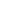   Что делают дети на переменах? Отдыхают. Причем отдых должен быть активным, ведь после урока, который предполагает пребывание ученика в однообразной рабочей позе, ребенку необходима разрядка. На переменах допускаются подвижные и настольные игры (дети играют стоя). Главное, чтобы во время игры соблюдались правила безопасности, и школьники случайно не поранили друг друга, подражая агрессивным действиям героев современных фильмов. Где и какие учебники нужно купить для первоклассника? Учебники выдаются школьникам бесплатно. Педагог может рекомендовать учащимся дополнительно купить какие-либо пособия. Этот вопрос обсуждается на родительском собрании. При необходимости учебники закупаются централизованно на весь класс.  Может ли ребёнок уходить один домой после уроков?  Ответственность за здоровье ребёнка вне школы в не учебное время несут его родители. Школа обеспечивает безопасность учащихся во время их пребывания в учебном заведении. ·Как организовано обучение детей с ограниченными возможностями здоровья?Закон определяет обучающегося с ограниченными возможностями:Лицо, имеющее недостатки в физическом/психологическом развитии.Лицо, имеющие ограниченные возможности здоровья, подтвержденные ПМПК.Лицо, нуждается в создании специальных условий при обучении.Лица с ОВЗ могут быть дети-инвалиды, дети с отклонениями в поведении, дети с задержкой психического развития и т.д.Прием лиц с ОВЗ в школу проходит в соответствии с общим порядком поступления ребенка в школу. Здесь стоит отметить, что результаты медицинского обследования перед поступлением в школу и результаты обследования ПМПК не должны содержать в заключении противопоказаний к поступлению в массовую школу. Поэтому, если нет противопоказаний, то ребенку с ОВЗ  не могут отказать в поступлении в школу. Чтобы обучающийся с ОВЗ мог полноценно обучаться в образовательных учреждениях применяются принципы инклюзивного образования. Это означает, что особым детям должен быть обеспечен равный доступ к образованию с учетом различных потребностей и индивидуальных возможностей.